LISTE D’HOTELS ET DE RESTAURANTS A PROXIMITE DEFORMAPELEC Cachan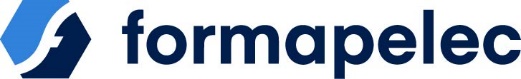 30, avenue du Président Wilson 94230 CACHANAD20 – Page 1 / 1HÔTELSAdresses Mails, Téléphones et sites internetTarifsSéjour & Affaires (Apparthotel) * Bagneux station RER204 avenue Aristide Briand 92220 BAGNEUXParking payantPas de restaurant(à 5 mn du centre de formation)www.sejours-affaires.com/residence-hoteliere- aparthotel-bagneux-286.html01 78 16 69 50paris.bagneux@sejours-affaires.comA partir de 76 €COMFORT HOTEL ** – Cachan centre 2, rue Mirabeau – 94230 CACHANParking gratuitRestaurant voir ci-dessous(à 5 mn du centre de formation)https://www.choicehotels.fr/fr/comfort-hotel- cachan-paris-sud-cachan-hotel-fr38401 45 47 18 00comforthotelcachan@gmail.comA partir de 75 €Hôtel ARC ** – Paris Porte d’Orléans 11, rue Gabriel Péri – 92120 MONTROUGE(à 15 mn du centre par le bus 187)Parking payantPas de restaurantwww.hotelparisportedorleans.com 01 42 53 02 55arc.paris.montrouge@free.frA partir de 50 €Hôtel restaurant CAMPANILE *** – RN 20 73, av. Aristide Briand – 94110 ARCUEIL(à 10 mn du centre par le bus 187)Parking gratuitRestaurant voir ci-dessoushttps://www.campanile.com/fr/hotels/campanile- paris-sud-porte-dorleans-arcueil01 47 40 87 09arcueil@campanile.frA partir de 50 €Hôtel ALIXIA *** – RN 2082, rue du Général Leclerc – 92340 BOURG-LA-REINEParking payantPas de restauranthttp://www.hotel-alixia-bourglareine.fr/01 46 60 56 56alixia.bourglareine@orange.frA partir de 75 €RESTAURANTTELCOMFORT HOTEL ** – Cachan centre 2, rue Mirabeau – 94230 CACHAN01.45.47.18.00Hôtel restaurant CAMPANILE ** – RN 20 73, av. Aristide Briand – 94110 ARCUEIL01.47.40.87.09LE TERMIDOR (Poissons)22 avenue Louis Georgeon – 94230 CACHAN01 46 63 05 88SEL ET BRAISE (Portuguais)17 place Jacques Carat– 94230 CACHAN01 46 63 08 83DI GENOVA (Italien - Pizza)22 place Jacques Carat– 94230 CACHAN01 45 47 46 26Gwenn Ha Du (Crèperie)30 place Jacques Carat – 94230 CACHAN09.51.33.67.31La nouvelle Chine (Chinois)8 pl Jacques Carat – 94230 CACHAN01.45.46.55.88Les Gourmandins (Brasserie)18 Avenue Louis Georgeon – 94230 CACHAN01.46.64.89.51MEHMAN (Indien)3 avenue Louis Georgeon – 94230 CACHAN01 46 63 45 58